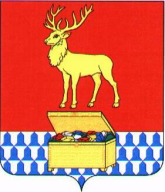 СОВЕТ КАЛАРСКОГО МУНИЦИПАЛЬНОГО ОКРУГА ЗАБАЙКАЛЬСКОГО КРАЯРЕШЕНИЕ16 февраля 2024 года								№ 384с. ЧараОб установлении стоимости проезда для населения по муниципальным регулярным регулируемым маршрутам на территории Каларского муниципального округаВ соответствии с Бюджетным кодексом Российской Федерации, пунктом 7 части 1 статьи 16 Федерального закона от 06 октября 2003 года № 131-ФЗ «Об общих принципах организации местного самоуправления в Российской Федерации», руководствуясь статьей 30 Устава Каларского муниципального округа Забайкальского края, Совет Каларского муниципального округа Забайкальского края  решил:	Установить плату за проезд для населения:Маршрут № 1 Новая-Чара-Чара в размере 50 рублей/пассажира в одну сторону;Плату за провоз 1 места багажа размером более 60смХ40смХ20см в размере 50 рублей.Маршрут № 2 Новая Чара-Удокан в размере 30 рублей/пассажира в одну сторону;Плату за провоз 1 места багажа размером более 60смХ40смХ20см в размере 30 рублей.Маршрут № 3 Чара-Кюсть-Кемда в размере 30 рублей/пассажира в одну сторону.Плату за провоз 1 места багажа размером более 60смХ40смХ20см в размере 30 рублей.Администрации Каларского муниципального округа Забайкальского края предусмотреть в бюджете Каларского округа средства на возмещение разницы между предельным максимальным уровнем тарифа и стоимостью проезда населения.3. Настоящее решение вступает в силу со дня официального опубликования (обнародования) на официальном сайте Каларского муниципального округа Забайкальского края.Глава Каларского муниципальногоокруга Забайкальского края						В.В. УстюжанинПредседатель Совета Каларского муниципального округаЗабайкальского края							 А. В. Громов